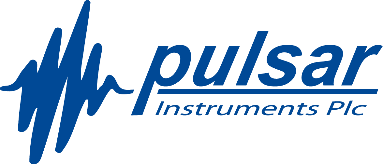 Quality Policy Pulsar Instruments help companies around the world meet their legal requirement for safeguarding their employees’ hearing by providing affordable, robust, accurate and easy to use Noise Measurement equipment. Our Noise Measurement Equipment monitors noise levels accurately, identifies locations where there are noise at work problems and employees who may be affect: and they capture essential evidential data to avoid costly civil compensation claims for noise-induced hearing loss (NIHL). Pulsar Instruments plc is committed to a policy of continual improvement in quality and service that will increase its efficiency and customer satisfaction, by supplying products and services that totally satisfy its contractual, statutory and regulatory obligations. This will be achieved by the maintenance and continual improvement of a Quality Management Systems to SIO9001:2015 and the implementation of Quality Objectives for all activities within the Company, taking into consideration process performance measurements and internal, supplier and customer feed-back. Our Policy will be communicated to all employees and available upon request to all other interested parties. This Policy will be reviewed annually by the Management Team and amended where necessary are re-issued. Simon RehillGeneral Manager 16/01/2020